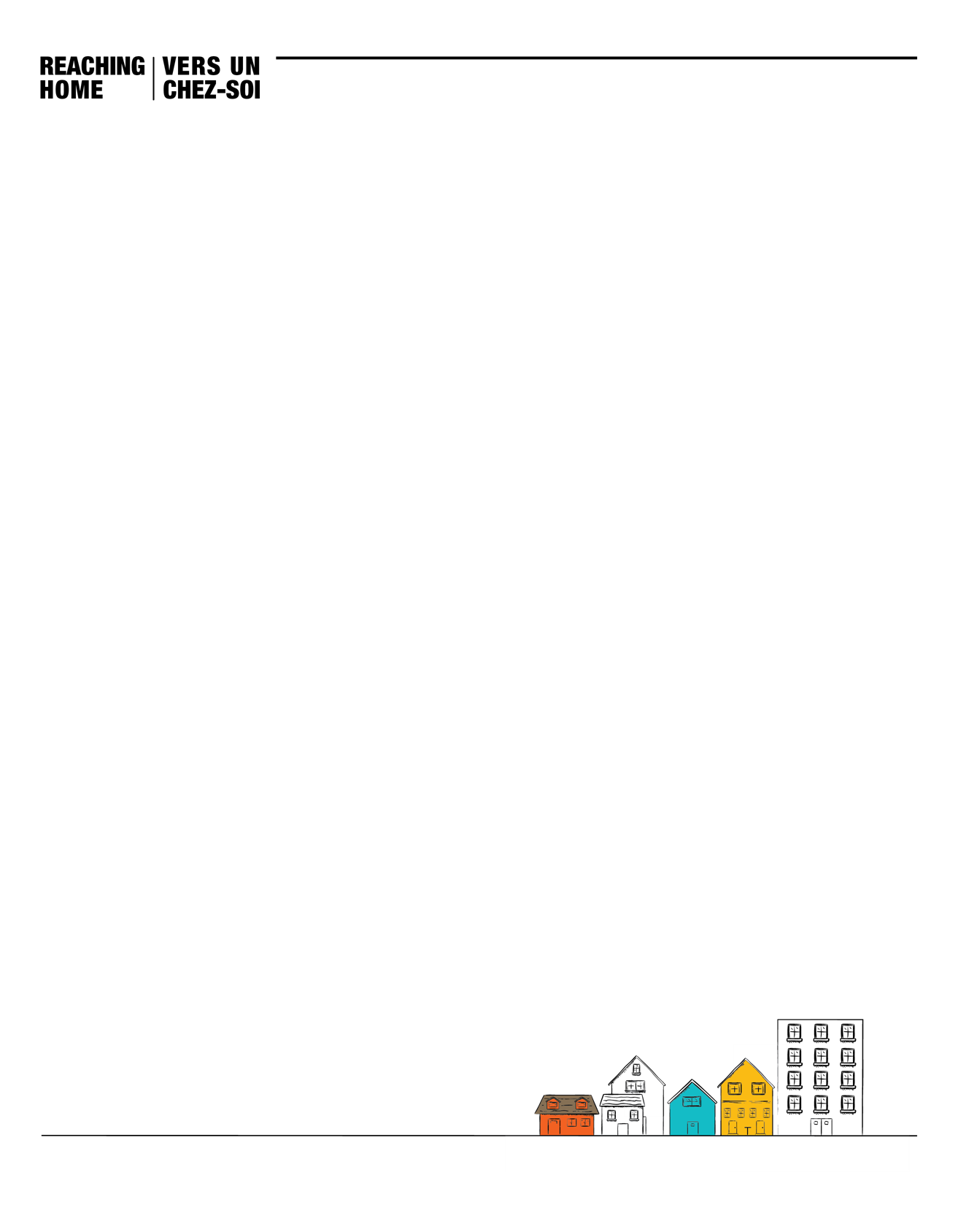 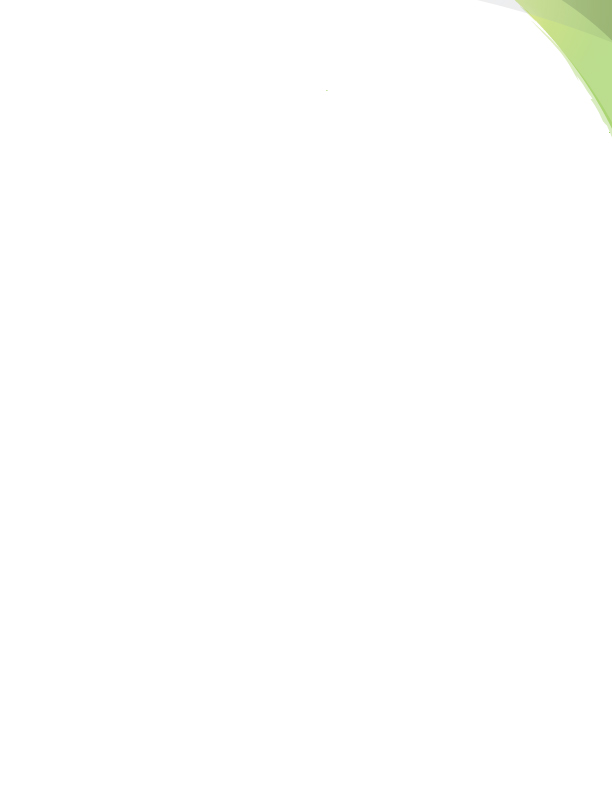 Group discussion: The Challenges of the CoordinatorTake 15-20 minutes at your tables to discuss the following questions. Before you start, please ensure one of you agrees to take on the task of note-taker.Based on what you have (a) read, (b) discussed with peers/colleagues and most importantly, (c) experienced to date with respect to conducting a PiT Count…What do you think is/will be the most important aspect of the Coordinator’s role in your community? What do you think is (and will be) the most rewarding aspect of the Coordinator’s job?What do you think is (and/or will be) the most challenging aspect of this job? Where (or with respect to what) do you personally feel most vulnerable?What suggestions do you have for each other around the table with respect to these challenges (or areas of vulnerability)?